Государственное учреждение образования«Турец-Боярский детский сад Молодечненского района»ОПИСАНИЕ ОПЫТА ПЕДАГОГИЧЕСКОЙ ДЕЯТЕЛЬНОСТИ«ВОСПИТАНИЕ БЕРЕЖНОГО ОТНОШЕНИЯ К ПРИРОДЕ У ДЕТЕЙ СТАРШЕГО ДОШКОЛЬНОГО ВОЗРАСТА ПОСРЕДСТВОМ ИСПОЛЬЗОВАНИЯ ЭКОЛОГИЧЕСКОЙ СКАЗКИ»Бигель Ольга Олеговна,воспитатель дошкольногообразованияI квалификационной категории                                                                                     контактный телефон:8 (029) 706-95-57;e-mail:bigel1979@mail.ruИнформационный блок1.1. Название темы опытаВоспитание бережного отношения к природе у детей старшего дошкольного возраста посредством использования экологической сказки.1.2. Актуальность опытаАктуальность данного опыта обусловлена тем, что одной из важнейших задач современного образования является повышение экологической грамотности воспитанников, вооружение их навыками экономного, бережного использования природных ресурсов, формирование активной гуманной позиции по отношению к природе, воспитание экологической культуры. И начинать эту работу следует уже с детьми дошкольного возраста, т.к. именно в этот период закладываются и формируются основные способы познания окружающего мира, развивается ценностное отношение к миру [4, с.7].В основе общения детей дошкольного возраста с природой лежит отношение старшего к младшему (появление потребности ласкать, заботиться о растениях и животных). Процесс взаимодействия ребенка с растительным и животным миром противоречив. Очень часто можно наблюдать у детей проявление негативного поведения по отношению к объектам природного мира, что не может не беспокоить. Нехватка общения детей с природой может обернуться впоследствии черствостью, безнравственностью и неуважительным отношением ко всему живому, что не может не вызывать тревогу и опасение. Анализ состояния образовательного процесса в учреждении дошкольного образования показывает, что недостаточно прослеживается связь между уровнем представлений детей о природе и степенью сформированности сознательного бережного отношения к ней. Поэтому, на мой взгляд, необходим творческий поиск новых форм, методов и средств организации процесса экологического образования. Еще с давних времен сказка являлась важным средством воспитания. Она входит в жизнь ребенка с самого раннего возраста, сопровождает на протяжении всего детства и остается с ним на всю жизнь. Сказки учат детей не быть равнодушными, будят мысли, развивают эмоциональный внутренний мир, воспитывают гуманность, формируют экологическое поведение и экологическую этику[1]. Экологическую сказку можно рассматривать как совокупность биологических знаний и понятий о взаимоотношениях живых организмов между собой и с окружающей их средой, описанных в занимательной форме и являющихся источником формирования элементарных экологических знаний. [9].1.3. Цель опытаВоспитание бережного отношения к природе у детей старшего дошкольного возраста посредством использования экологической сказки.1.4.Задачи опытаИзучить научно-методическую литературу по воспитанию бережного отношения к природе у детей старшего дошкольного возраста и по использованию экологической сказки как средства воспитания экологически грамотного, осознанного, гуманного отношения к природе.Подобрать экологические сказки, оформить каталог экологических сказок для использования в работе с детьми старшего дошкольного возраста.Разработать и апробировать формы организации образовательного процесса с использованием экологической сказки.        Проанализировать результативность и эффективность использования экологической сказки, как средства воспитания бережного отношения к природе у детей старшего дошкольного возраста.1.5. Длительность работы над опытом             1)подготовительный этап (2015/2016 учебный год) – изучение научно-методической и психолого-педагогической литературы по данному вопросу;этап практической реализации (2016/2017 учебный год) – выявление у детей старшего дошкольного возраста уровня сформированности понимания необходимости бережного, гуманного отношения к природе, умения взаимодействовать с объектами природы, степени экологической воспитанности; разработка и внедрение в практику форм работы с воспитанниками с использованием экологической сказки, взаимодействие с семьями воспитанников по данному вопросу.этап обобщения опыта (2017/2018 учебный год) –включение данного направления работы с воспитанниками в практику работы учреждения дошкольного образования. Представление эффективности использования экологической сказки как средства воспитания бережного отношения к природе на педагогическом совете.2.Описание технологии опыта2.1. Ведущая идея опыта – внедрение в практику работы с воспитанниками экологической сказки поможет в воспитании у детей более гуманного и бережного отношения к окружающей природе, в освоении правильного взаимодействия ребенка с объектами природного мира.Рассматривая вопрос воспитания бережного отношения детей дошкольного возраста к природе, можно выделить такое направление, как экологическая сказка, проанализировав ее с позиции экологического образования. Такой подход предполагает взгляд на экологическую сказку как на эффективное средство образования, развития и воспитания ребенка дошкольного возраста, которое путем сказочных образов и сюжетов подводит его к реальному пониманию окружающего природного мира, пониманию взаимоотношений в нем, а также взаимоотношений человека и природы.Каковы же особенности экологической сказки? В чем ее значимость и эффективность?Характерной особенностью экологической сказки является хорошо выраженная переработка материала, получаемого из природного окружения. Здесь следует выделить: схематичность изложения; отчетливую структуру, помогающую запомнить получаемую информацию; наличие ритмических мотивов в самой речи; сжатость, выражающуюся в быстром переходе от одного момента к другому, в быстром развитии действия и еще более быстром темпе при развязке.Чем же определяется интерес детей дошкольного возраста к экологической сказке? Прежде всего, конечно же, новизной сюжета, его необычностью в сравнении с традиционной сказкой, персонажами, самим действием и конечным результатом. Элементами, из которых строится экологическая сказка, являются реальные предметы, взаимоотношения в природе. Экологическая сказка воздействует не только на сознание ребенка дошкольного возраста, но и на его эмоции и чувства. Она позволяет ему более глубоко пережить те или иные явления в окружающей природе, учит детей научному видению природы, помогает раскрыть в занимательной форме сложные явления природы: многообразие форм приспособления живого организма к окружающей среде, взаимоотношения организма и среды и т.д. [5].Экологические сказки относятся к такому виду сказок как познавательные или дидактические, потому что содержат основные экологические знания и понятия, позволяют детям понимать различные стороны взаимодействия человека и природы. Причем они не уводят ребенка дошкольного возраста из мира сказки и не снижают ее благотворного влияния на личность ребенка, а сопоставляют ее образы с реальными предметами, объектами природы, помогают формированию у детей реалистических представления об окружающей природной действительности. Дети, кроме интересных, полезных знаний, могут получить яркие впечатления от глубины, красоты, мудрости, эмоциональной насыщенности экологической сказки. Использование ее в педагогическом процессе в учреждении дошкольного образования, помогает воспитателю дошкольного образования повысить компетентность детей представлениями о природных явлениях и объектах живой и неживой природы, помочь глубже всматриваться в окружающий мир, искать ответы на многие вопросы: «Как возник мир? Как произошли люди и животные? Какие явления бывают зимой? Что делают разные животные в зимнее время?» и др. Именно эти сказки вызывают эмоциональную отзывчивость, любознательность, сопереживание, развивают воображение и фантазию. Полученные представления у детей имеют отклик и понимание экологических проблем. Кроме того, сказки для детей дошкольного возраста являются наглядным руководством к действию, тому, как надо поступать и чего делать ни в коем случае нельзя. Таким образом, использование экологических сказок позволяет решать следующие задачи:воспитывать гуманное, бережное отношение к окружающей природе в целом; развивать интерес к окружающему миру; развивать эмпатию к объектам природного мира, желание беречь и заботиться о них; прививать детям экологическую культуру поведения; формировать систему экологических представлений, доступных пониманию ребенка дошкольного возраста; формировать умения и навыки экологически грамотного поведения в окружающей природе.2.2. Описание сути опытаНа основании изучения научно-методической литературы, мной была спланирована работа с детьми старшего дошкольного возраста с использованием экологической сказки. При планировании работы с экологической сказкой были определены основные этапы работы по использования ее возможностей в воспитании бережного отношения к природе у детей старшего дошкольника:1этап – подготовительный. Он включал работу по отбору сказок с учетом использования различных экологических ситуаций, с включением сказочных образов природы; подбора разного вида игр, составление бесед, наблюдений, элементарных опытов, экспериментов и др. с использованием в них экологических сказок; подбор иллюстративного материала; проведение родительского собрания «Экология и мы!», разработка консультаций и памяток для родителей(Приложение 1). Изучив многообразие сказочных произведений, предлагаемых современными программами по экологическому образованию, педагогами-практиками и авторами, я смогла выделить требования, которые необходимо предъявлять при отборе к экологическим сказкам. Считаю, что содержание сказочного произведения должно быть конкретным; включать в себя информацию об объектах и явлениях живой и неживой природы, доступную для понимания детьми старшего дошкольного возраста и соответствовать содержанию образовательной области «Ребенок и природа» учебной программы дошкольного образования; способствовать формированию осознанно-правильного гуманного отношения воспитанников к природе. Содержание сказочного произведения может иметь сведения о взаимосвязи и взаимозависимости живой и неживой природы и человека, последствиях пагубного поведения людей в природе, об экологической безопасности и экологически грамотном поведении человека, о рациональном использовании природных ресурсов. Для лучшего художественного восприятия произведение должно быть небольшого объема. В соответствии с этим мною были отобраны экологические сказки таких авторов как В.В. Бианки, Д.Н. Мамин-Сибиряк, К.Д. Ушинский, А.А Лопатина,  Н. А Рыжова, С.Н. Теплюк, Г.А. Фадеева, Т.А. Шорыгина и других. Эти экологические сказки можно условно разделить на несколько групп. К первой группе относятся те, в которых дети получают представления об определенном объекте или явлении природы. Воздействие их сказочных персонажей на детей дает возможность пробудить у них позитивные чувства и эмоции и, следовательно, лучше запомнить информацию («Синичка Почемучка», и др.). Вторая группа – это сказки, в которых дети получают представления сразу о нескольких объектах и явлениях в природе, о взаимосвязях и взаимозависимостях, существующих в природе. Третью группу составляют экологические сказки, которые позволяют детям обобщить и систематизировать полученные ранее представления. Такие сказки позволяют преобразовать представления детей в яркие образы, например, капельки, которая путешествует и перевоплощается в различные состояния («Путешествие Капельки»). Четвертая группа – сказки, в которых раскрывается влияние человека на природу, а также взаимосвязь и взаимозависимость между ними. Чтение таких сказок обязательно должно сопровождаться беседами-обсуждениями поступков героев, что позволяет ребенку легче воспринимать и анализировать информацию («Родник», «Южный Ветерок» и др.).В соответствии с отбором экологических сказок по группам мною был оформлен каталог сказок (Приложение 2).2 этап – основной. На данном этапе планировалось предоставить детям возможность приобретения непосредственного эмоционально-чувственного опыта общения с природой посредством их включения в кратковременные наблюдения за живыми объектами, с которыми дети затем встречаются в сказке; выполнение трудовых действий, направленных на улучшение жизни живых существ и среды их обитания; рассматривание картин, иллюстраций, прослушивание аудиозаписей звуков природы, просмотр видеофильмов; дидактические игры, речевые логические задачи, изобразительная деятельности на основе впечатлений, полученных в процессе наблюдений; решение проблемных ситуаций, собственные рассказы о наблюдаемых явлениях, рассказы детей из личного опыта, беседы по наблюдениям, картинам и т.д. (Приложение 3).3 этап – итоговый.На данном этапе предполагалось активное взаимодействие со сказочными образами природы, включение сказочных героев в различные экологические ситуации (экологические акции, досуги), творческое использование этих средств в самостоятельной деятельности; сочинение экологических сказок совместно с родителями (Приложение 4). Детям предлагалась экологическая сказка, в которой необходимо было сочинить продолжение, поставив сказочного героя в различные проблемные экологические ситуации, в которых ему может потребоваться помощь ребенка («Путешествие Экоколобка»). Совместно с детьми выполнялись следующие творческие задания, при составлении или же после прочтения экологической сказки:1.Придумывание продолжения экологической сказки. Детям предлагалось поразмыслить, что же могло произойти дальше в жизни персонажей. Варианты продолжения у детей могут быть разными, в зависимости от уровня их восприятия и анализа сказки, развития творческого воображения.2.Изменение концовки сказки. Детям предлагалось изменить концовку сказки, которая их не устраивает.3. Специальное решение проблемного вопроса, поставленного к сказке. Важным здесь было хорошенько подумать над проблемой, которая побуждала бы ребенка фантазировать, помогать любимым героям искать выход из сложных ситуаций, придумывать несколько версий и выбирать из них одну.Эффективным приемом «путешествия» по сказке являлось участие самих детей в решении какой-либо экологической проблемы или принятие на себя одного из сказочных образов. При этом использовались различные приемы: схемы-модели, речевой пример, вопросы, побуждающие к продолжению сказки, проблемные ситуации, составления плана сказки. Придуманные детьми сказки включались в различные виды деятельности: игровую, изобразительную, трудовую, познавательно-практическую.Важным аспектом в системе экологического воспитания является взаимодействие с семьями воспитанников. Только совместными усилиями учреждения дошкольного образования и семьи можно решать задачи экологического воспитания детей дошкольного возраста. Большое внимание было уделено совместной деятельности детей и их родителей: оформление информационных листков и памяток для родителей, участие родителей в пополнении уголка природы группы, в выставке поделок из природного материала, рисунков о природе, сделанных родителями совместно с детьми, совместное с ребенком сочинение экологической сказки. Это также способствует сотрудничеству, эмоциональному сближению родителей и детей. Была организована выставка «Мы сочинили сказку!», в которой дети и родители приняли активное участие. На выставке были представлены экологические сказки, которые дети сочиняли в сотворчестве с родителями (Приложение 4; 5). 2.3. Результативность и эффективность опытаРезультатом нашей работы по воспитанию бережного отношения к природе средствами экологических сказок стали положительные результаты. Можно наблюдать повышение экологической культуры детей. Они стали более внимательно относиться к обитателям экологической комнаты: предлагали посетить ее, чтобы узнать, как «поживают» ее обитатели, «поздороваться» с ними. Это стало даже своеобразным ритуалом, т.к. каждое утро после утренней гимнастики в спортивном зале, который находится рядом с экологической комнатой, дети предлагали зайти в нее. Во время ухода за рыбками, черепашкой или попугаем задавали вопросы, помогали осуществлять уход: раскладывали корм, проверяли наличие воды в поилках. У некоторых воспитанников дома появились питомцы, и дети рассказывали, как они за ними ухаживают. У детей появилось более осознанное отношение к объектам и явлениям природы. В процессе непосредственных наблюдений за объектами и явлениями природы имеют место высказывания о причинно-следственных связях в природе. Дети стали больше обращать внимание на красоту природы, любоваться ею, вести себя в различных ситуациях, применяя положительный опыт на примере поведения сказочных героев. Повысился уровень познавательной активности. У детей развился экологический кругозор, наблюдательность, познавательный интерес, логическое и творческое мышление, умение анализировать и синтезировать полученную информацию. Много приятных впечатлений было от проведения выставки «Мы сочинили сказку!» Каждый ребенок хотел рассказать о своей сказке и о том, как они ее с родителями сочиняли и оформляли. Следует отметить, что дети стали более внимательными на занятиях по образовательной области «Ребенок и природа», а также во время проведения наблюдений на прогулках. В результате целенаправленного использования в практике образовательной работы с детьми старшего дошкольного возраста экологических сказок, у воспитанников стало проявляться более гуманное отношение к объектам живой природы и их среде обитания, к объектам неживой природы. Использование экологических сказок в воспитании бережного отношения к природе у детей старшего дошкольного возраста эффективно и имеет положительный результат.Для того, чтобы поделиться результатами опыта с коллегами, я разработала консультацию для педагогов и выступление на педагогическом совете учреждения дошкольного образования (Приложение 6).3.ЗаключениеЕще на этапе дошкольного детства складывается первоначальное ощущение окружающего мира: ребенок получает первые представления о природе.  Уже в этот период начинают формироваться основы экологического мышления, сознания, экологической культуры. В работе с детьми дошкольного возраста по воспитанию бережного отношения к окружающему миру должны быть использованы разные формы и средства. Одним из таких средств является экологическая сказка, эффективность использования которой была нами доказана в результате внедрения в практику в ГУО «Турец-Боярский детский сад Молодечненского района» с детьми старшего дошкольного возраста. Использование экологической сказки как средства воспитания бережного отношения к природе дало положительные результаты.Я смога убедиться в том, что целенаправленное использование в практике образовательной работы с детьми старшего дошкольного возраста экологических сказок, привело к тому, что у воспитанников стало проявляться более гуманное отношение к объектам живой природы и их среде обитания, а также неживой природы; использование экологических сказок в воспитании бережного отношения к природе у детей старшего дошкольного возраста носит положительный характер и является эффективным. Список литературыЗинкевич-Евстигнеева, Т. Д. Формы и методы работы со сказками / Т. Д. Зинкевич-Евстигнеева. – Санкт-Петербург: Речь, 2006.  - с.341.Короткевич, О.Г. Роль сказки в формировании экологической культуры детей / О.Г. Короткевич. – Экалогія. – 2008. - № 5, № 7.Лопатина, А.А. Сказы матушки земли. Экологическое воспитаниечерез сказки, стихи и творческие задания / А. А. Лопатина, М.В. Скребцова. - 2-е изд. - М.: Амрита-Русь, 2008. – 256 с.Николаева, С.Н. Методика экологического воспитания дошкольников: Учеб. пособие для студ. сред. пед. учеб. заведений. / С. Н. Николаева.  –2-у изд., испр. - М.: Издательский центр «Академия», 2001. – 184 с.Петрыкевіч, А.А. Выкарыстанне экалагічнай казкі ў падрыхтоўцыстаршых дашкольнікаў да заняткаў-сустрэч з жывой прыродай / А.А. Петрыкевіч. – Новые технологии воспитания и обучения дошкольников. – Могилев, 1996. – С. 142-144. Рыжова, Н.А. Сказки и экологическое образование / Н.А.Рыжова. - Вестник АсЭкО. – 1995. – Вып. 4(8). – С. 3-10.Рыжова, Н. А. Экологические сказки: Для работы с детьми предшкольного возраста / Н.А. Рыжова – М.: Чистые пруды, 2008. – 32 с. – (Библиотечка «Первого сентября», серия «Дошкольное образование». Вып. 23).Удовенко, А. Экологическая сказка // Дошкольное воспитание. - 1993. №7 с.32-33.Фадеева, Г. А. Экологические сказки /Г. А. Фадеева. – Волгоград:Учитель, 2003. (Развивающие сказки для детей)Шорыгина, Т.А. Зеленые сказки: Экология для малышей. /Т.А.Шорыгина. – М., 2002. – 104 с.Приложение 1Дорогие родители! Изготовить свою совместную книжку вместе с ребёнком совсем не сложно, но к тому же достаточно интересно. И самодельные книжки приятнее делать и рассматривать всей семьей! Самодельные книжки являются очень интересной и необычной поделкой. Сделать ее самим не так сложно, как кажется. Как сделать книжку ребенку своими руками?  Делаем книжку вместе с ребенком!   Все, что нужно это: страницы, переплет, крепление, обдумать то, о чем она будет, потом написать текст и добавить рисунки, вот и все – книга готова.Рассмотрим подробнее все действия изготовления книжки.Перед тем как вы решили создать книжку, приготовьте все для этого необходимое. Книга получится намного интереснее, если большую часть работы по ее созданию выполнит ребёнок, а вы ему лишь немножко поможете. Для начала необходимо изготовить основу для будущей книги. Можно воспользоваться несколькими вариантами: простыми и сложными. Можно взять в качестве основы блокнот, тетрадь или альбом, все зависит от того, какой формат вам нужен. В этом случае вам останется только украсить странички и обложку, расположив текст и иллюстрации. Можно еще вырезать обложку и страницы нужной формы и размера из картона. Этот вариант, конечно, займет больше времени и более затратный по материалам, но зато книжка получится более оригинальная и красивая. Для книги можно купить специальные заготовки страниц из плотного картона, их можно приобрести в магазинах для творчества. Можно такие страницы вырезать и самим, только выбрать плотный картон. Страницы можно сделать не только прямоугольные и квадратные, но и различных других форм: в виде животных, машинок, самолетиков, домиков и так далее, в зависимости от содержания книжки, можно сделать книжку-раскладушку. Готовые страницы по краю проколите дыроколом, а потом в эти дырочки вставьте ленточку, шнурок, веревочку или специальные металлические кольца, тем самым соединяя страницы между собой.Странички книги можно оклеить цветной бумагой любой текстуры, лучше выбирать теплые пастельные тона, чтоб текст и рисунки не терялись. Можно странички покрасить акриловой или акварельной краской, но не гуашью, так как после высыхания она будет пачкаться. А можно странички оставить просто белыми.Как сделать книжку ребенку своими руками - еще один вариант изготовления книги – сделать отдельно необходимое количество страниц, а потом разместить их в фотоальбоме, если книжка нужна не большого размера. Еще странички можно разместить в папке с прозрачными файлами, если нужна книга по размеру побольше. У этого способа изготовления книги есть один существенный плюс, странички, которые спрятаны в файлы дольше прослужат, не порвутся и не испачкаются.После того, как вы определились с основой, подумайте над тем, о чем будет ваша книга. Так о чем же можно написать в книге?Тематика содержания книги может быть абсолютно любая. Можно изготовить книгу мини-энциклопедию. В такой книге может содержаться информация, о каких-либо вещах, которые интересны ребёнку.Например, о собаках, о кошках, о птичках, динозаврах, самолетах, растениях и так далее. Тогда на каждой страницы этой книги будет картинка и краткое описание. Чтобы составить такую книгу, ребенку придется не слабо потрудиться. Нужно будет сначала найти информацию, выбрать из нее самое главное и интересное, потом составить свой собственный текст, конечно, без помощи взрослого ему здесь не обойтись.Ребенок благодаря этому пополнит свои знания, а также научится работать с источниками информации, что непременно пригодится ему в школе.Можно написать и составить книгу о членах своей семьи. Удобно будет, если каждая страница или разворот будет посвящена одному члену семьи. На самой первой странице можно расположить семейный портрет, а на последней – генеалогическое дерево.На страницы можно наклеить фотографии членов семьи, портреты, которые нарисовал сам ребенок. В этой книге напишите то, что любят мама, папа, бабушки, дедушки, братики или сестрички, какую они имеют профессию. Можно сочинить стихи. Вместо родственников, можно сделать аналогичную книгу с друзьями ребёнка.Можно сделать содержание книги собственного сочинения. Пусть ребенок попробует сочинить сказку, стихи или рассказ. Их тоже можно оформить как-нибудь оригинально и добавить иллюстрации.В самодельной книге можно поместить любую сказку или рассказ. Для этого нужно взять небольшую сказку, поделить ее на небольшие кусочки, проиллюстрируйте их и создайте переделанное произведение.Как в книге написать текст?Вот вы определились с темой и продумали текст. Сначала лучше текст напишите на черновике, потому что, исправленные в книге ошибки испортят ее.Наиболее интересно смотрятся тексты, которые написаны от руки письменными или печатными буквами. Если ребенок уже может писать, то будет лучше, если текст он напишет сам, конечно, с вашей помощью и подсказками.Как сделать книжку ребенку своими руками - можно воспользоваться и компьютером, нужно просто напечатать текст и распечатать его. Потом разрезать его на кусочки и приклеить к страницам вашей книжки.Последнее, что нужно для книги – это сделать в ней иллюстрации. Оформление книги – это самое интересное. Оно дает простор для творчества, а также возможность взглянуть на книгу по-новому.Если вы будете оформлять сказку, то для начала будет неплохо ознакомиться с иллюстрациями к ней, различных художников. Можно сравнить их манеру, стиль, а потом уже попробовать сделать рисунки самим. Добавить в книгу иллюстрацию можно многими способами.Можно сделать аппликацию, для которой можно использовать не только всевозможную бумагу, но и засушенные цветы, листья, ворсистую ткань и так далее.Можно просто нарисовать картинку красками или карандашами. А еще проще, просто можно вырезать подходящую картинку из старого журнала или книги.Страницы в книге можно украсить рамками, сделать на полях страниц узор, в общем можно сделать все что угодно, проявляйте как можно больше фантазии и книга получится очень интересной и красивой! А самое главное – эта красота будет изготовлена собственными руками.Приложение 2Каталог экологических сказок для детей дошкольного возрастаСказки-«рассказки», характеризующиеся тем, что в качестве главных героев выступают сказочные, вымышленные персонажи или очеловеченные реальные объекты и явления природного мира, посредством встречи с которыми дошкольники узнают новое, интересное из жизни растений и животныхСказки-«почемучки» помогают взрослым отвечать на многочисленные вопросы детей. В названии таких сказок содержится вопросСказки-«катастрофы» повествуют о глобальном изменении климата, экологических проблемах всего человечества.Сборники экологических сказокИнтернет ресурсыХУДОЖЕСТВЕННАЯ ЛИТЕРАТУРА ДЛЯ ЧТЕНИЯ ДЕТЯМ(рекомендация для любящих родителей и воспитателей дошкольного образования)Барадулін, Р. Ці пазяхае бегемот? / Р. Барадулін. Мн., 1981.Безрукова, Л. Н. Соня в корзинке: рассказы для тех, кто дружит с природой / Л. Безрукова, В. Саратов. – СПб: Детгиз, 2008. – 80 c.: ил.Бианки, В. В. Зой и Зоя: сказка / В. В. Бианки. – М.: Облака, 2015. – 28 c.: ил. –0+.Бианки, В. В. Как Лис Ежа перехитрил: сказки-несказки / В.В. Бианки. – М.: Махаон, 2016. – 160 c.: ил. – (Чтение – лучшее учение) (0+).Бианки, В. В. Избранное / В. В. Бианки. Мн.,1980.Бианки, В. В. Лесные домишки / В. В. Бианки. – М.: Астрель: АСТ, 2003. – 173 c.: ил. – (Хрестоматия школьника).Бианки, В. В. Сказки и рассказы о животных / В. В. Бианки. – М.: Белый город, 2008. – 156 с.: ил. – (Моя первая книга).Большая книга о природе: (стихи, рассказы, загадки, приметы, пословицы): [сборник: для мл. шк. возраста] / худож. В. Дугин. – М.: Дрофа-Плюс, 2006. – 206 с.: цв. ил.Брагин, В. Г. Удивительные кладовки / В. Г. Брагин. Мн., 1968Вітка, В. Загадка пра зярнятка / В. Вітка. Мн., 1984.Гумилевская, Н. М. Почему так бывает? /Н. М. Гумилевская. Мн., 1983Детская энциклопедия «Что? Зачем? Почему?» / Е. О. Хомич, М. Н. Якушева. – Минск: «Харвест», 2008 г.Залатая скарбонка. Хрэстаматыя для дашкольнікаў: дапам. для педагогаў устаноў дашк. адукацыі з беларус. і рус. мовамі навучання. – Мінск: Аверсэв, 2018. – 413 с.: іл. 37Капелька и искорка учат экономить энергию. Книжка раскраска для маленьких. – СП: МОМЭО «Дети Балтики», 2001.Кашинская, Л. Всѐ обо всѐм. Популярная энциклопедия для детей / Л. Кашинская, Г. Шелаева. – М., 1994.Коваль, Ю. И. Заячьи тропы / Ю. И. Коваль. – М.: Детская литература, 2013. – 48 c.: ил. – (Мастера детской книги). –6+.Козлов, В. Ф. Куда улетают ласточки / В. Ф. Козлов. – СПб: Амфора, 2010. – 102 c.: ил. – (Ребятам о зверятах).Ларри, Я. Л. Необыкновенные приключения Карика и Вали: повесть / Я. Л. Ларри. – М.: Махаон, 2006. – 319 с. – (Веселая компания).Лопатина, А.А. Сказы матушки земли. Экологическое воспитание через сказки, стихи и творческие задания / А. А. Лопатина, М.В. Скребцова. - 2-е изд. - М.: Амрита-Русь, 2008. – 256 с.С. В. Маленькие рассказы про животных: [рассказы] / С. В. Образцов. – СПб: Амфора, 2010. – 47 c.: ил. – (Художники детям).Паустовский, К. Г. Корзина с еловыми шишками: рассказы и сказки / К. Г. Паустовский. – М.: Махаон, 2015. – 125 c.: ил. – (Классная классика). – 0+.Пермяк, Е. А. Чижик-Пыжик / Е. А. Пермяк. – М.: ЭКСМО, 2008. –149 c.: ил. – (Русские сказки о природе).Пришвин, М. М. Этажи леса: рассказы детям / М. М. Пришвин. – М.: Махаон, 2004. – 128 с.: ил. – (Родная природа).Про усы, лапы и хвост: рассказы о животных / худож. В. Романов. – М.: Детская литература, 2008. – 222 с.: ил. – (Как хорошо уметь читать!).Сахарнов, С. В. Сказки из дорожного чемодана / С. В. Сахарнов. – М.: Махаон, 2013. – 190 c.: ил. – (Классная классика).Сборник экологических сказок для старших дошкольников. https://kopilkaurokov.ru/doshkolnoeObrazovanie/prochee/sbornik ekologhichieskikh-skazok-dlia-starshikh-doshkol-nikov.Сладков, Н. И. Лесные сказки / Н. И. Сладков. – М.: ОЛИСС: ЭКСМО, 2008. –34 c.: ил. – (Русские сказки о природе).Чарушин, Е. И. Моя первая зоология / Е. И. Чарушин. – СПб.: Амфора, 2010. – 47 c.: ил. – (Художники детям).Чижевский, А. Е. Я познаю мир / А. Е. Чижевский. – М.: Детская энциклопедия, 1997.Шим, Э. Ю. Жук на ниточке: рассказы и сказки / Э. Ю. Шим. – М.: Махаон: Азбука-Аттикус, 2014. – 126 c.: ил. – (Классная классика). – 6+.Экологические сказки: [Сборник]: Для детей, родителей и педагогов / сост. и коммент. Л. П. Молодовой; худож. Е. А. Карпович. – Минск: Асар, 1998. – 159 с.: ил.Экошкин дом. Книжка-раскраска по энергосбережению          для детей и их родителей. – Караганда: ОО ЦКИ «ЭкоОбраз», 2003.Приложение 3Государственное учреждение образования«Турец-Боярский детский сад Молодечненского района»КонспектЗанятия по образовательной области «Ребенок и природа»на тему «Берегите этот мир»в старшей группеПодготовила:Бигель О.О.    воспитатель дошкольного образования                               Тема: «Берегите этот мир!»Задачи: формировать представления об взаимосвязях и взаимозависимости неживой природы, растений, животных, человека: о кризисном положении природы Земли, потребности в чистом воздухе, воде для животных, растений, человека, пагубном влиянии людей на окружающую природу; развивать желание и навыки активного участия в охране природы; воспитывать ответственность за состояние природы ближайшего окружения.Материал: экологические панно «Кому нужна вода», «Как человек использует воду», иллюстрации к экологической сказке «Спор», оборудование для проведения опытов «Загрязнение воздуха», «Почему нельзя сжигать листья?», фотографии или картинки, изображающие последствия губительной для природы деятельности человека, глобус, большое изображение Земли, вырезанные цветы, клей, кисточки, тряпочки, подставки, презентация «Берегите мир!»Предварительная работа: проведение опытов и экспериментов по теме: «Воздух», «Вода», рассматривание экологических плакатов, чтение экологических сказок Т. А. Шорыгиной «Южный ветерок», «Родник», решение проблемных ситуаций, коммуникативные ситуации о значении воздуха и воды для живых организмов.Ход занятия:В группе звучит тихая музыка. Педагог читает стихотворение:Наш дом родной, наш общий дом –Земля, где мы с тобой живем.Чудес на свете всех не перечесть,Одно у них названье есть:Леса, и горы, и моря –Все называется Земля!А если в космос ты взлетишь,То из окна ракетыУвидишь шар наш голубой,Любимую планету.Педагог показывает глобус.- Вот так наша планета Земля выглядит из космоса. Это модель нашей Земли, только уменьшенная во много раз. Кто знает, как называется эта модель? (Глобус.) Посмотрите на глобус. Что на нем обозначено синим, голубым цветом? (Ответы детей.) Да, это моря, океаны, реки, озера. Это все вода. Большая часть нашей планеты покрыта водой. Как вы думаете, зачем нужна вода? Кому она необходима на нашей планете? (Дети отвечают, опираясь на экологические панно «Кому нужна вода», «Как человек использует воду» С. Н. Николаевой.).Не помыться, не напиться без воды;Листику не распуститься безводы;Без воды прожить не могутПтица, зверь и человек.И поэтому всегдаВсем везде нужна вода!Проводиться игра «Вода – не вода».-Если я буду называть слово, обозначающее то, что содержит воду, вы будете хлопать в ладоши. Если я буду называть явления или предметы, которые имеют непосредственное отношение к воде, вы будете поднимать вверх руки. Если я буду называть явления и предметы, которые не имеют непосредственного отношения к воде – ничего не делаем. И так, начнем: дождь, суп, чай, ванна, корабль, камень, лед, туча, океан, лодка, лужа, зонтик, сосулька, рыба, зеркало, снег, мяч, родник, кит, лягушка, ветер, болото, книга, радуга.Педагог снова демонстрирует глобус.- Весь наш земной шар окружен невидимой оболочкой. Как вы думаете, что эта за оболочкой. Как вы думаете, зачем на Земле нужен воздух? (Ответы детей.) Педагог предлагает детям закрыть носики пальчиками, задержать дыхание на 15 сек. Спрашивает, как они себя чувствовали. Делается вывод, что без воздуха невозможно обойтись ни одному живому существу.-Ребята, как вы думаете, что важнее на Земле вода или воздух? (Предположения детей.)Педагог предлагает послушать сказку «Спор» с демонстрацией иллюстраций к ней.Поспорили как-то раз Вода и Воздух о том, кто из них важнее. Вода говорит, что без нее жить на Земле нельзя. А Воздух говорит, что без него нельзя. Долго спорили. Чтобы разрешить спор, решили они спросить у кого-нибудь.Спросили у растений: «Скажите, что для вас важнее, воздух или вода?» Растения им ответили: «Без воды не проживешь! Нам вода нужна для роста и питания». Обрадовалась Вода: «Я самая важная!» «НО и без воздуха не прожить!»- добавили растения. –Он нам необходим для того, чтобы дышать». Обрадовался Воздух: «Я самый важный!» Переглянулись Вода и Воздух и решили спросить у людей и животных. Но и здесь услышали то же самое. Услышало Солнце их спор, удивилось: «А что же вы обо мне забыли? Ведь я даю тепло и свет. Ведь если не будет меня, станет на Земле темно и холодно. Да так холодно, что вода превратиться в лед. И погибнут тогда и растения, и животные, и люди. Погибнет все живое». И решили Вода и Воздух больше не спорить друг с другом. Кипит жизнь на планете Земля. И все для этой жизни важно: и Воздух, и Вода, и Солнце.- Ребята, как вы думаете, а какая вода нам необходима для использования? Какой воздух?  (Ответы детей.)- Вот сейчас я расскажу вам о самом главном. Наша планета Земля в опасности. На ней появилось много «больных» мест. Дело в том, что моря, океаны, реки и озера находятся сейчас в беде. Люди их сильно загрязнили. Часто случаются аварии - в море сливается нефть. Заводы и фабрики сбрасывают в реки и моря грязную воду, люди бросают мусор: банки, пакеты, бутылки, все то, что им не нужно. Та же история и с воздухом: выхлопные газы автомобилей, дымящиеся трубы заводов и фабрик, сжигание мусора. Педагог демонстрирует фотографии или картинки с изображением последствий деятельности человека.Опыт «Почему нельзя сжигать листья?»Цель: продемонстрировать, как происходит загрязнение окружающего воздуха в ходе деятельности человека.Оборудование: блюдце с несколькими сухими листьями, спички.Взрослый сжигает несколько сухих листьев, лежащих на блюдце, образуется густой едкий дым.Вывод: дым засоряет окружающий воздух, поэтому листья сжигать нельзя.- Наша планета нуждается в помощи. Каждый из нас может и должен это сделать. Как же мы можем помочь нашей Земле? (Детям предлагается к просмотру презентация «Берегите мир!», после просмотра которой проводится обсуждение. Педагог им подсказывает, направляет.) –Я с вами полностью согласна. Но прежде всего надо научиться любить природу, научиться понимать, как живут все живые существа – птицы, насекомые, цветы, травы. Заботиться о друзьях наших меньших. И тогда наша Земля будет прекрасной вечно цветущей планетой.Педагог предлагает украсить изображение Земли вырезанными цветами. На нашем шарике земном,Где мы родились и живем,Где в травах летняя росаИ голубые небеса,Где море, горы, степи, лесПолно таинственных чудес.Не разрушайте этот мир, Девчонки и мальчишки,Иначе эти чудесаОстанутся лишь в книжке.Приложение 4СКАЗКАО ВЕСЕЛОЙ КАПЕЛЬКЕАвтор сказки   Дудко Ульяна ( 5 лет)Жила – была Весёлая Капелька. Родилась она из лужи, которую согрело солнышко. От лужи поднялся легкий пар. Он забрался от нагретой земли очень высоко, туда, где постоянно холодно. Там тёплый пар встретился с холодным воздухом и превратился в крохотные капельки воды. Среди этих капелек появилась одна особенная, веселая, не похожая на остальных. Она, как и все остальные капельки, жила на тучке, но ей очень хотелось попасть на землю, где было много цветов и трав, лесов и водоёмов.Капелек у тучки было много- много, но каждый день к ним присоединялись новые капельки. Их становилось все больше и больше, они становились все тяжелее и тяжелее. И вот в один прекрасный день тучке стало очень тяжело и она не смогла удержать капелек. И они все вместе оторвались от тучки и стали падать вниз. В этот день на землю прошел дождь.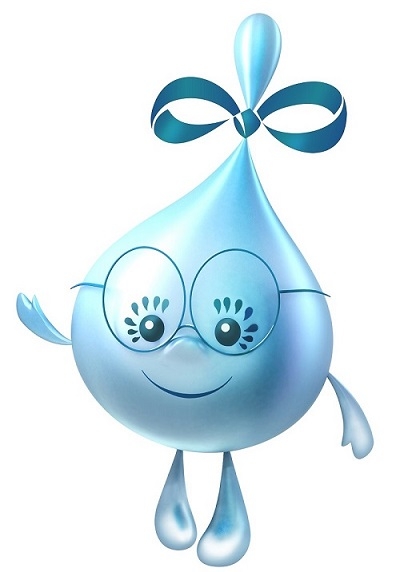 Весёлая Капелька, когда коснулась зелёной листвы и цветов, стала самая счастливая. А цветы и листья отблагодарили Капельку распустившимися яркими цветами и свежей зеленой листвой.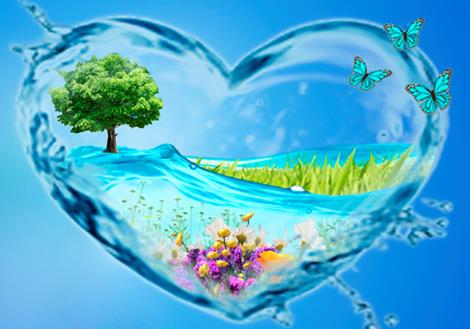 Приложение 5Книжки (экологические сказки), сделанные совместно родителями и детьми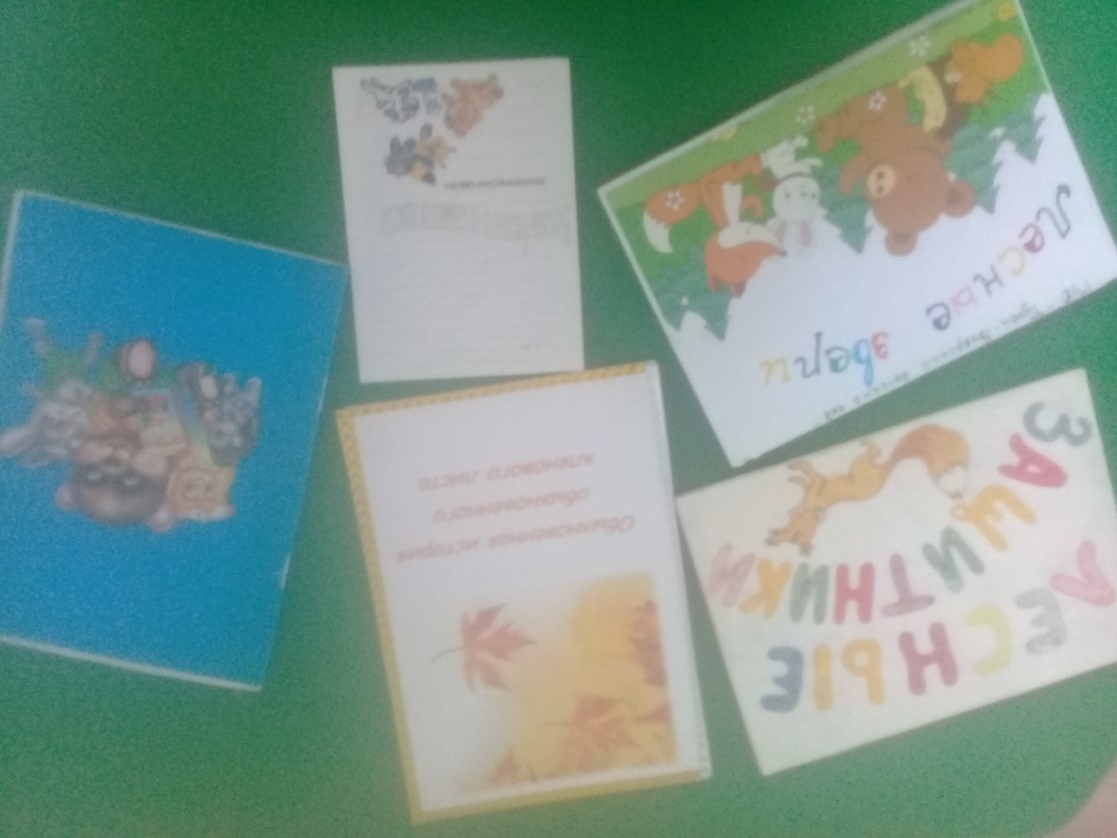 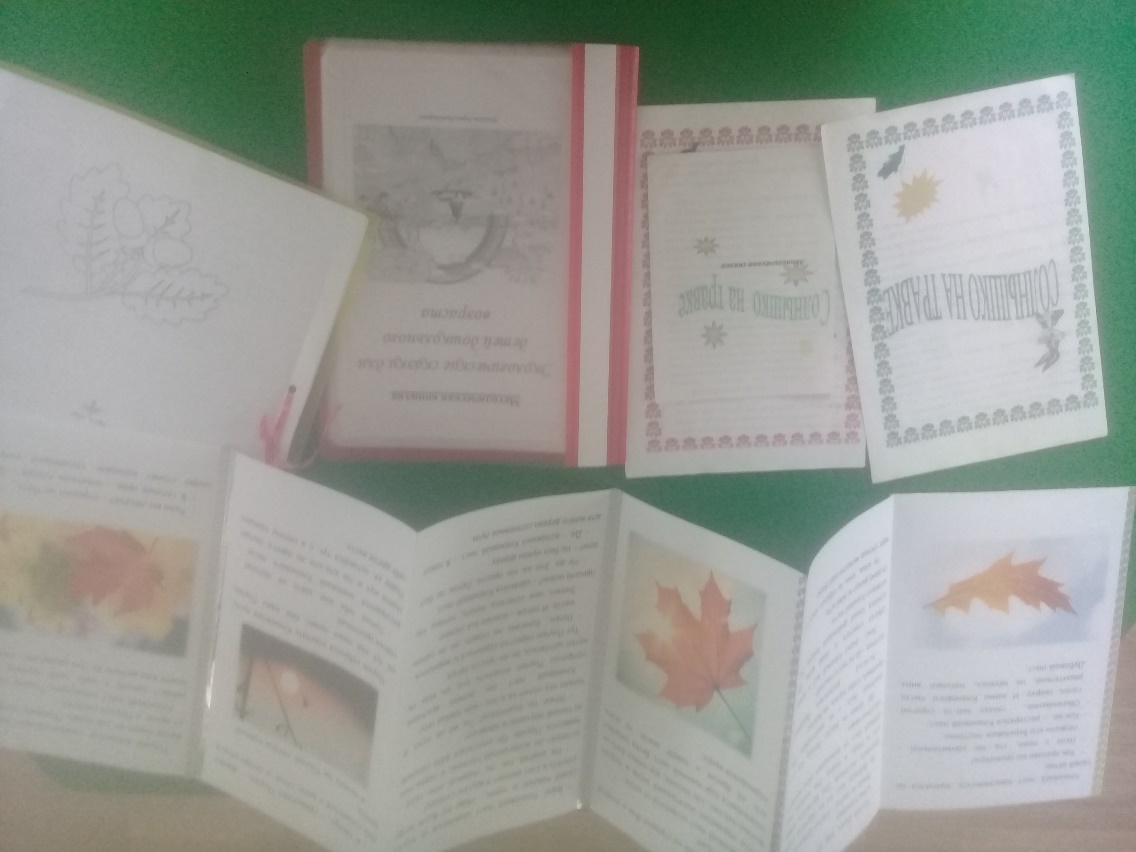 Приложение 6Экологическая сказка, как средство экологического воспитания бережного отношения к природе у детей дошкольного возрастаРекомендации для воспитателей дошкольного образованияПрирода оставляет глубокий след в душе ребенка, воздействуя на все его чувства своей яркостью, многообразием, динамичностью. Чувство любви к природе можно воспитывать, если уже с дошкольного возраста знакомить детей с ее тайнами, вместе с ними разгадывать их, показывать интересное в жизни растений и животных, учить наслаждаться природой: ароматом цветущих трав, прелестью цветка, красотой родных мест. Заинтересовавшись природой, ребенок дошкольного возраста сможет полюбить ее, у него может появится желание узнать об окружающей природной действительности ней больше. Ребенок, полюбивший природу, не будет бездумно рвать цветы, разорять гнезда, обижать животных, а наоборот будет стараться охранять и беречь природу. И любовь эта будет действенной, а ребенок всегда активен, нужно только направить его деятельность, помочь ему в этом.Рассматривая вопрос воспитания бережного отношения детей дошкольного возраста к природе, можно выделить такое направление, как экологическая сказка, проанализировав ее с позиции экологического образования. Такой подход предполагает взгляд на экологическую сказку как на эффективное средство образования, развития и воспитания ребенка дошкольного возраста, которая путем сказочных образов и сюжетов подводит его к реальному пониманию окружающего природного мира, пониманию взаимоотношений в нем, а также взаимоотношений человека и природы. Каковы же особенности экологической сказки? В чем ее значимость и эффективность? Характерной особенностью экологической сказки является хорошо выраженная переработка материала, получаемого из природного окружения. Здесь следует выделить: схематичность изложения; отчетливую структуру, помогающую запоминанию получаемой информации; наличие ритмических мотивов в самой речи; сжатость, выражающуюся в быстром переходе от одного момента к другому, в быстром развитии действия и еще более быстром темпе при развязке.Экологическая сказка воздействует не только на сознание ребенка дошкольного возраста, но и на его эмоции и чувства. Она позволяет ему более глубоко пережить те или иные явления в окружающей природе, учит детей научному видению природы, помогает раскрыть в занимательной форме сложные явления природы: многообразие форм приспособления живого организма к окружающей среде, взаимоотношения организма и среды и т.д.Использование экологических сказок позволяет следующие задачи:воспитывать гуманное, бережное отношение к окружающей природе в целом; развивать интерес к окружающему миру; развивать эмпатию к объектам природного мира, желание беречь и заботиться о них; прививать детям экологическую культуру поведения; формировать систему экологических представлений, доступных пониманию ребенка дошкольного возраста; формировать умения и навыки экологически грамотного поведения в окружающей природе.Выделяет следующие виды экологических сказок:сказки-«рассказки», характеризующиеся тем, что в качестве главных героев выступают сказочные, вымышленные персонажи или очеловеченные реальные объекты и явления природного мира, посредством встречи с которыми дошкольники узнают новое, интересное из жизни растений и животных; сказки-«почемучки» помогают взрослым отвечать на многочисленные вопросы детей. В названии таких сказок содержится вопрос;сказки-«катастрофы» повествуют о глобальном изменении климата, экологических проблемах всего человечества.Основными педагогическими условиями использования возможностей сказки в экологическом воспитании детей дошкольного возраста являются:отбор сказочных произведений с учетом использования различных экологических ситуаций, в которые могут быть включены сказочные образы природы.Требования, предъявляемые к сказочным произведениям экологической тематики:содержание сказочного произведения должно быть конкретным, включать в себя информацию об объектах живой и явлениях неживой природы, доступную для понимания старшими дошкольниками;информация о природных объектах должна соответствовать содержанию экологических знаний и способствовать формированию осознанно-правильного отношения детей к объектам природы;в содержание сказочного произведения могут быть включены сведения о природных объектах, их взаимосвязях и последствиях нарушения их людьми, об экологической безопасности и экологически грамотном поведении человека, о рациональном природопользовании;сказочное произведение должно быть небольшого объема.Работу с экологической сказкой необходимо вести в четыре этапа:1-ый этап – приобретение детьми непосредственного эмоционально-чувственного опыта при взаимодействии с природой посредством проведения наблюдений за объектами живой природы или явлениями, с которыми дети затем встречаются в сказке, выполнение трудовых действий, направленных на улучшение жизни живых существ и среды их обитания, рассматривание картин, иллюстраций, прослушивание аудиозаписей звуков природы, просмотр видеофильмов, дидактические игры, речевые логические задачи, изобразительная деятельности на основе впечатлений, полученных в процессе наблюдений, собственные рассказы о наблюдаемых явлениях, рассказы детей из личного опыта, беседы по наблюдениям, картинам и т.д. Основная задача – подготовка к пониманию содержания экологической сказки.2-ой этап - освоение содержания экологической сказки. Основные задачи данного этапа – подвести детей к пониманию содержания экологической сказки; развивать художественное восприятие; содействовать освоению средств выразительности в раскрытии сказочного образа и последующем применением их в своих сказках; развивать у детей умение связно, последовательно, точно передавать в пересказе основные моменты сказочного произведения; развивать у детей умение эмоционально и выразительно передавать характерные черты персонажа сказки. 3-ий этап - овладение средствами построения самостоятельного активного взаимодействия со сказочными образами природы; включение сказочных героев в различные экологические ситуации. Основные задачи этого этапа: стимулировать детей к видоизменению содержания экологической сказки; поощрять позитивную направленность сюжетов сказок, направленных на решение возникших в ней экологических проблемных ситуаций; развивать умение слушать, оценивать, как свои сказки, так и сказки сверстников; воспитывать доброжелательное отношение друг к другу.4-ый этап - самостоятельная творческая деятельность детей по придумыванию экологических сказок. Основными задачами будут: развивать у детей интерес к творческому рассказыванию; стимулировать желание фантазировать и сочинять сказки об окружающем их мире природы.Т. Николаева«Голубой лягушонок из ковшика», «Одуванчик Кроха», « Обыкновенная история обыкновенного кленового листа»,А. Приставкин «Рыбалка», «Дядя Филин», «День рождения», «На огороде», «Грибы», «Кто наловил рыбы?»«Дошкольное воспитание», № 6, 7/2002Л. Ф. Воротникова«Бабушка Федора и Герань», « Просто гусеница», «Как человек приручил растения», «Как у росточка появилось имя»С. Теплюк «Какого цвета весна?»Экологические сказки для детей дошкольного возраста. Методическая копилка. /сост. Л. А. БеспаловаЛопатина, А. А. Экологическое воспитание дошкольников: конспектызанятий, сказки, стихи, игры и задания /А.А. Лопатина, М. В. Скребцова.  – М.: Армита-Русь, 2010. – 128 с.Лопатина, А.А. Сказы матушки земли. Экологическое воспитание через сказки, стихи и творческие задания / А. А. Лопатина, М.В. Скребцова. - 2-е изд. - М.: Амрита-Русь, 2008. – 256 с.Шорыгина, Т. А. Зелёные сказки: Экология для малышей. -. М.: Книголюб, 2006. – 104 с. (Развивающие сказки для детей).Подборка экологических сказок о мусоре (интернет ресурс)Рыжова, Н. А. Не просто сказки: Экологические рассказы, сказки и предания. /Н. А. Рыжова. – М., 2002. – 190 с.Экологические сказки для детей дошкольного возраста. Методическая копилка. /сост. Л. А. Беспалова https://nsportal/ru/detskiy-sadЛопатина, А. А. Экологическое воспитание дошкольников: конспектызанятий, сказки, стихи, игры и задания /А.А. Лопатина, М. В. Скребцова.  – М.: Армита-Русь, 2010. – 128 с.Лопатина, А.А. Сказы матушки земли. Экологическое воспитаниечерез сказки, стихи и творческие задания / А. А. Лопатина, М.В. Скребцова. - 2-е изд. - М.: Амрита-Русь, 2008. – 256 с.Молдова, Л.П. Экологические сказки. / Под ред. Л. П. Молодовой. – Мн., 1999.Рыжова, Н. А. Экологические сказки: Для работы с детьмипредшкольного возраста / Н.А. Рыжова – М.: Чистые пруды, 2008. – 32 с. – (Библиотечка «Первого сентября», серия «Дошкольное образование». Вып. 23).Фадеева, Г. А. Экологические сказки /Г. А. Фадеева. – Волгоград:Учитель, 2003. (Развивающие сказки для детей).Экологические стихи и сказки клубов друзей WWF. /Сост. Е.Кузнецова. – М.: Всемирный фонд дикой природы, 2006. – 104 с.: ил.Ярошева, Н.А. Приключения экоколобка (экологические сказки для детей дошкольного возраста) / Под ред. Н.А.Ярошевой. – Мозырь, 1999.Skazki.rustih.ru/ecologicheskie-skazkiЭкологические сказки: читать онлайн для детей на ночьЭкологические сказки для детей дошкольного возраста. Методическая копилка. /сост. Л. А. Беспалова https://nsportal/ru/detskiy-sadСборник экологических сказок для старших дошкольников. https://kopilkaurokov.ru/doshkolnoeObrazovanie/prochee/sbornik ekologhichieskikh-skazok-dlia-starshikh-doshkol-nikov.